НАЦИОНАЛЕН ВОЕНЕН УНИВЕРСИТЕТ ВАСИЛ ЛЕВСКИ”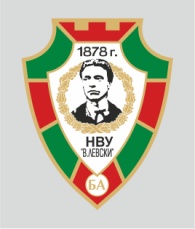 5000 гр. Велико Търново, бул. „България” №76телефон: (062) 618 822; факс: (062) 618 899; e-mail: nvu@nvu.bgЕкземпляр единственКопие №___Изготвил:Експерт в секция „Еразъм офис“Цивилен служител				Петър Филев						___.___.2023 г.Съгласувано:1. Институционален координатор на програма „Еразъм+“ на НВУ „Васил Левски“Полковник доц. д-р 				Николай Урумов						___.___.2023г.2. Главен юрисконсулт на НВУ „Васил Левски“Цивилен служител				Татяна Пиринска						___.___.2023 г.3. Служител по сигурността на информацията в НВУ „Васил Левски“Цивилен служител				Иван Бояджиев						___.___.2023 гИзвел заповедта/извършил размножаването:Завеждащ на регистратура за национална класифицирана информацияСтаршина					Пламен Николов						___.___.2023 г.Размножено в 4 (четири) копия:Копие № 1 – за НВУ „Васил Левски” – на отделение „Финанси”;Копие № 2 – за командирования;Копие № 3 – за НВУ „Васил Левски“ – звено „Еразъм + офис“;Копие № 4 – за ТДНС, Велико Търново, ул. "Бачо Киро" № 7, (за ТДНС, Шумен, ул. "Сан Стефано"  № 2, когато е приложимо)ЗАПОВЕД   за командировка в чужбинаЗАПОВЕД   за командировка в чужбинаЗАПОВЕД   за командировка в чужбина№ РД – 14 –№ РД – 14 –Дата:На основание Наредбата за служебни командировки и специализации в чужбина (ПМС 115/03.06.2004г.)КОМАНДИРОВАМНа основание Наредбата за служебни командировки и специализации в чужбина (ПМС 115/03.06.2004г.)КОМАНДИРОВАМНа основание Наредбата за служебни командировки и специализации в чужбина (ПМС 115/03.06.2004г.)КОМАНДИРОВАМНа основание Наредбата за служебни командировки и специализации в чужбина (ПМС 115/03.06.2004г.)КОМАНДИРОВАМНа основание Наредбата за служебни командировки и специализации в чужбина (ПМС 115/03.06.2004г.)КОМАНДИРОВАМНа основание Наредбата за служебни командировки и специализации в чужбина (ПМС 115/03.06.2004г.)КОМАНДИРОВАМзвание, трите имена (на български и на латиница), ЕГН, длъжност, звание, трите имена (на български и на латиница), ЕГН, длъжност, звание, трите имена (на български и на латиница), ЕГН, длъжност, звание, трите имена (на български и на латиница), ЕГН, длъжност, звание, трите имена (на български и на латиница), ЕГН, длъжност, звание, трите имена (на български и на латиница), ЕГН, длъжност, в  (държава, в която ще Ви бъде мобилността)в  (държава, в която ще Ви бъде мобилността)в  (държава, в която ще Ви бъде мобилността)в  (държава, в която ще Ви бъде мобилността)в  (държава, в която ще Ви бъде мобилността)в  (държава, в която ще Ви бъде мобилността)Със задача – мобилност по програма „Еразъм+” за академичната 20__/20__г. в ......... университет, град и държаваСъс задача – мобилност по програма „Еразъм+” за академичната 20__/20__г. в ......... университет, град и държаваСъс задача – мобилност по програма „Еразъм+” за академичната 20__/20__г. в ......... университет, град и държаваСъс задача – мобилност по програма „Еразъм+” за академичната 20__/20__г. в ......... университет, град и държаваСъс задача – мобилност по програма „Еразъм+” за академичната 20__/20__г. в ......... университет, град и държаваСъс задача – мобилност по програма „Еразъм+” за академичната 20__/20__г. в ......... университет, град и държаваза срок от..... днисчитаноот .................до ..............считаноот .................до ..............считаноот .................до ..............Пътуването да се извърши с вид транспорт , от .... до .... (градове) и обратно за сметка на програма „Еразъм+”Пътуването да се извърши с вид транспорт , от .... до .... (градове) и обратно за сметка на програма „Еразъм+”Командировката е с право на: общ грант - ...............................................евро;- индивидуална подкрепа за мобилност в (държава) ........., в размер на ............... ............. евро, за ............... дни;- средства за (вид)………. транспорт за (държава) ........., (между ……. и ……. км)  в размер на ............... ............. евро. Командировката е с право на: общ грант - ...............................................евро;- индивидуална подкрепа за мобилност в (държава) ........., в размер на ............... ............. евро, за ............... дни;- средства за (вид)………. транспорт за (държава) ........., (между ……. и ……. км)  в размер на ............... ............. евро. Командировката е с право на: общ грант - ...............................................евро;- индивидуална подкрепа за мобилност в (държава) ........., в размер на ............... ............. евро, за ............... дни;- средства за (вид)………. транспорт за (държава) ........., (между ……. и ……. км)  в размер на ............... ............. евро. Командировката е с право на: общ грант - ...............................................евро;- индивидуална подкрепа за мобилност в (държава) ........., в размер на ............... ............. евро, за ............... дни;- средства за (вид)………. транспорт за (държава) ........., (между ……. и ……. км)  в размер на ............... ............. евро. Командировката е с право на: общ грант - ...............................................евро;- индивидуална подкрепа за мобилност в (държава) ........., в размер на ............... ............. евро, за ............... дни;- средства за (вид)………. транспорт за (държава) ........., (между ……. и ……. км)  в размер на ............... ............. евро. Командировката е с право на: общ грант - ...............................................евро;- индивидуална подкрепа за мобилност в (държава) ........., в размер на ............... ............. евро, за ............... дни;- средства за (вид)………. транспорт за (държава) ........., (между ……. и ……. км)  в размер на ............... ............. евро. Необходимите средства са за сметка на НВУ „Васил Левски“, програма „Еразъм+“, съгласно договор  № ..............................................................Необходимите средства са за сметка на НВУ „Васил Левски“, програма „Еразъм+“, съгласно договор  № ..............................................................Необходимите средства са за сметка на НВУ „Васил Левски“, програма „Еразъм+“, съгласно договор  № ..............................................................Необходимите средства са за сметка на НВУ „Васил Левски“, програма „Еразъм+“, съгласно договор  № ..............................................................Необходимите средства са за сметка на НВУ „Васил Левски“, програма „Еразъм+“, съгласно договор  № ..............................................................Необходимите средства са за сметка на НВУ „Васил Левски“, програма „Еразъм+“, съгласно договор  № ..............................................................Задължавам командирования да представи на ръководителя/координатора на проекта в 10-дневен срок след завръщането си доклад за извършената работа и финансов отчет за изразходваните средства и оригинални финансово-отчетни документи, свързани с транспортните разходи.Задължавам командирования да представи на ръководителя/координатора на проекта в 10-дневен срок след завръщането си доклад за извършената работа и финансов отчет за изразходваните средства и оригинални финансово-отчетни документи, свързани с транспортните разходи.Задължавам командирования да представи на ръководителя/координатора на проекта в 10-дневен срок след завръщането си доклад за извършената работа и финансов отчет за изразходваните средства и оригинални финансово-отчетни документи, свързани с транспортните разходи.Задължавам командирования да представи на ръководителя/координатора на проекта в 10-дневен срок след завръщането си доклад за извършената работа и финансов отчет за изразходваните средства и оригинални финансово-отчетни документи, свързани с транспортните разходи.Задължавам командирования да представи на ръководителя/координатора на проекта в 10-дневен срок след завръщането си доклад за извършената работа и финансов отчет за изразходваните средства и оригинални финансово-отчетни документи, свързани с транспортните разходи.Задължавам командирования да представи на ръководителя/координатора на проекта в 10-дневен срок след завръщането си доклад за извършената работа и финансов отчет за изразходваните средства и оригинални финансово-отчетни документи, свързани с транспортните разходи.Началник на отделение „Финанси“подписНачалник на отделение „Финанси“подписНачалник на НВУ „Васил Левски“подписНачалник на НВУ „Васил Левски“подписНачалник на НВУ „Васил Левски“подписпечат